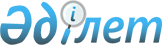 "Шет елдермен ынтымақтастық жөніндегі бірлескен үкіметаралық комиссиялардың (комитеттердің, кеңестердің) және олардың кіші комиссияларының (кіші комитеттердің, жұмыс топтарының) қазақстандық бөлігін жүргізуге жауапты Қазақстан Республикасы мемлекеттік органдарының тізбесін бекіту туралы" Қазақстан Республикасы Үкіметінің 2007 жылғы 19 қазандағы № 972 қаулысына толықтыру енгізу туралы
					
			Күшін жойған
			
			
		
					Қазақстан Республикасы Үкіметінің 2012 жылғы 18 сәуірдегі № 479 Қаулысы. Күші жойылды - Қазақстан Республикасы Үкіметінің 2015 жылғы 18 маусымдағы № 458 қаулысымен      Ескерту. Күші жойылды - ҚР Үкіметінің 18.06.2015 № 458 қаулысымен.      Қазақстан Республикасының Үкіметі ҚАУЛЫ ЕТЕДІ:



      1. "Шет елдермен ынтымақтастық жөніндегі бірлескен үкіметаралық комиссиялардың (комитеттердің, кеңестердің) және олардың кіші комиссияларының (кіші комитеттердің, жұмыс топтарының) қазақстандық бөлігін жүргізуге жауапты Қазақстан Республикасы мемлекеттік органдарының тізбесін бекіту туралы" Қазақстан Республикасы Үкіметінің 2007 жылғы 19 қазандағы № 972 қаулысына мынадай толықтыру енгізілсін:



      көрсетілген қаулымен бекітілген шет елдермен ынтымақтастық жөніндегі бірлескен үкіметаралық комиссиялардың (комитеттердің, кеңестердің) және олардың кіші комиссияларының (кіші комитеттердің, жұмыс топтарының) қазақстандық бөлігін жүргізуге жауапты Қазақстан Республикасы мемлекеттік органдарының тізбесінде:



      "Қазақстан Республикасы Экономикалық даму және сауда министрлігі" деген 16-бөлім мынадай мазмұндағы 66-8-тармақпен толықтырылсын:



      "66-8. Қазақстан-қырғыз Үкіметаралық кеңесінің жанындағы шекара маңы ынтымақтастығы жөніндегі кіші комиссия.".



      2. Осы қаулы қол қойылған күнінен бастап қолданысқа енгізіледі.      Қазақстан Республикасының

      Премьер-Министрі                                     К.Мәсімов
					© 2012. Қазақстан Республикасы Әділет министрлігінің «Қазақстан Республикасының Заңнама және құқықтық ақпарат институты» ШЖҚ РМК
				